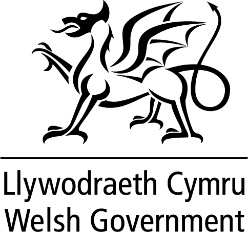 Mae’r ffurflen hon yn ymwneud â’r taliad cyntaf ac yn cadarnhau bod yr ymgeisydd wedi ennill SAC yn llwyddiannus drwy ddilyn rhaglen addysg gychwynnol uwchradd ôl-radd achrededig i athrawon. Caiff yr wybodaeth hon ei chasglu er mwyn gallu gweinyddu a gwneud taliadau grantiau cymhelliant Iaith Athrawon Yfory. Dylid dychwelyd y ffurflen hon i flwch e-bost ITEIncentives@llyw.cymru Llywodraeth Cymru ynghyd â chopi wedi’i sganio o’r Dystysgrif SAC.Ni ellir cyflwyno’r hawliad hwn oni bai bod Ffurflen Manylion Cyflenwr  eisoes wedi’i chyflwyno i Lywodraeth Cymru o fewn yr amserlen a ddynodwyd.Llenwch y ffurflen gais ganlynol.  Cyn cwblhau’r ffurflen gais, rhaid i ymgeiswyr a phartneriaethau AGA ddarllen y dogfennau canlynol cysylltiedig:-y Cynllun cyfreithiol sy’n ymwneud â’r flwyddyn astudio academaidd,yr hysbysiad preifatrwydd sy’n ymwneud â’r flwyddyn astudio academaidd, a gwybodaeth Llywodraeth Cymru sy’n ymwneud â’r cymhelliant hwn ar gyfer y flwyddyn astudio academaidd berthnasol. Yr wyf yn hawlio rhandaliad cyntaf grant cymhelliant Iaith Athrawon Yfory - £2500 Yr wyf yn awdurdodi Llywodraeth Cymru i dalu’r swm hwn i’r cyfrif a nodwyd ar y Ffurflen Manylion Cyflenwr. Fy nghyfrifoldeb i yw rhoi gwybod i Lywodraeth Cymru am unrhyw newidiadau i’r cyfrif. Yr wyf yn cadarnhau:-(Ticiwch)Noder: gallai unrhyw grant a delir gael ei adennill os gwneir datganiad ffugBydd Llywodraeth Cymru yn cadw cofnod o’ch data personol (fel y’i nodir yn adran A, B, C, D ac E y ffurflen hon) er mwyn gallu cysoni a phrosesu taliadau grant cymhelliant Iaith Athrawon Yfory. Ni fyddwn yn ei rannu ag unrhyw randdeiliaid eraill. Darllenwch yr Hysbysiad Preifatrwydd cysylltiedig a’r wybodaeth am Ddiogelu Data a Rhyddid Gwybodaeth a ddarparwyd gan Lywodraeth Cymru. Gan eich bod yn cael cyllid grant gan Lywodraeth Cymru, mae angen inni dynnu eich sylw at y ffaith y gallem rannu unrhyw ddata a roddwch inni ag asiantaethau atal twyll a thrydydd partïon at ddiben atal a chanfod achosion o dwyll. Os canfyddir twyll, mae’n bosibl y gwrthodir rhai gwasanaethau ichi, cyllid neu gyflogaeth yn y dyfodol. Mae mwy o fanylion ynghylch sut caiff eich gwybodaeth ei defnyddio gennym ni a chan yr asiantaethau atal twyll hyn, ynghyd â’ch hawliau o ran diogelwch data, i’w gweld yn https://llyw.cymru/hysbysiad-preifatrwydd-grantiau-llywodraeth-cymru neu drwy gysylltu ag ITEIncentives@llyw.cymru.Caiff yr hawliad ei dalu’n uniongyrchol i’r cyfrif a ddarparwyd ar eich Ffurflen Manylion Cyflenwr. Os yw’r cyfrif hwn wedi newid, cysylltwch â Llywodraeth Cymru yn ITEIncentives@llyw.cymru i newid eich manylion.Pwrpas yr adran hon yw cadarnhau bod yr ymgeisydd (adran A) wedi ennill SAC yn llwyddiannus. Dim ond llofnodwr awdurdodedig ddylai lofnodi’r cadarnhad hwn. Cyn cwblhau’r ffurflen hawlio, rhaid ichi ddilyn y canllawiau ar ddechrau’r ffurflen.   Yr wyf yn llofnodwr awdurdodedig ar ran fy Mhartneriaeth AGA. Yr wyf yn cadarnhau bod yr ymgeisydd (adran A) wedi ymgymryd â’r rhaglen AGA a nodwyd (adran B) yn ystod blwyddyn academaidd _________________ ac wedi ennill SAC yn llwyddiannus er mwyn gallu addysgu drwy gyfrwng y Gymraeg neu addysgu’r Gymraeg fel pwnc. Noder: gallai unrhyw grant a delir gael ei adennill os gwneir datganiad ffugAdran A: Manylion Personol yr YmgeisyddEnw llawn y myfyriwrDyddiad GeniCyfeiriadCod postCyfeiriad e-bost (personol ac fel ar ffurflen cyflenwr)Rhif MyfyriwrRhif Cyfeirnod yr Athro Adran B: Manylion y Rhaglen AGA  Enw’r Bartneriaeth AGAEnw’r Rhaglen AGA (gan gynnwys pwnc)Blwyddyn astudio academaidd Dyddiad dechrau’r Rhaglen AGAAdran C: Statws Athro CymwysedigDyddiad Ennill y SACYdy’r Dystysgrif SAC ynghlwm? Adran D: Datganiad y Myfyriwr1.Fy mod wedi darllen Hysbysiad Preifatrwydd Llywodraeth Cymru󠆴2.Fy mod wedi darllen yr wybodaeth am gymhelliant Iaith Athrawon Yfory a ddarparwyd gan Lywodraeth Cymru  󠆴3.Fy mod wedi darllen y Cynllun Cyfreithiol sy’n berthnasol i’r flwyddyn astudio academaidd a ddarparwyd gan Lywodraeth Cymru 󠆴4.Bod y manylion a roddwyd yn adrannau A, B ac C yn ffeithiol ac yn gywir 󠆴5.Fy mod wedi hyfforddi mewn rhaglen uwchradd ôl-radd gymwys yn ystod blwyddyn academaidd ____________  󠆴6.Fy mod bellach yn gallu addysgu drwy gyfrwng y Gymraeg neu Gymraeg fel pwnc, ac wedi ennill SAC yn llwyddiannus󠆴7.Fy mod yn cyflwyno’r hawliad hwn o fewn blwyddyn ar ôl ennill SAC  󠆴8. Fy mod wedi darparu copi o’m tystysgrif SAC󠆴Llofnod (y myfyriwr a enwir yn adran A)Dyddiad Adran E: Manylion y TaliadAdran F: Datganiad Darparwr Addysg Gychwynnol i AthrawonEnw (mewn prif lythrennau)Teitl Swydd Enw’r bartneriaeth AGA  Llofnod Dyddiad 